Purple and Yellow group 		Maths 			23/0420LO: I can double numbers to 5.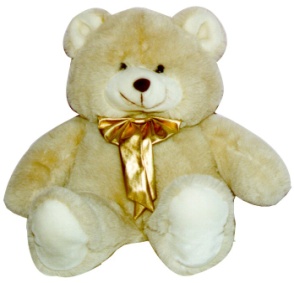 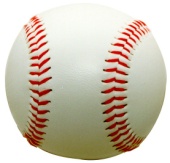 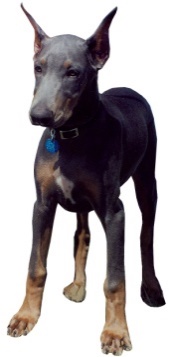 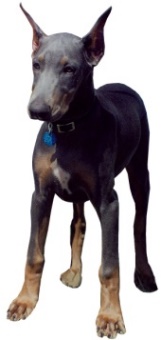 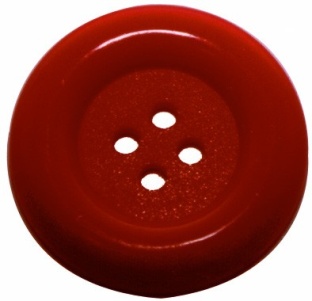 **Challenge – Can you use an example to write a number sentence?Please send marked screen shot work to pjones@kingsavenue.lambeth.sch.uk Thank you